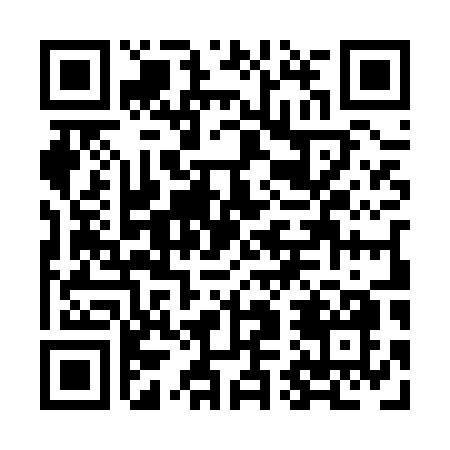 Prayer times for Victoria West, Prince Edward Island, CanadaWed 1 May 2024 - Fri 31 May 2024High Latitude Method: Angle Based RulePrayer Calculation Method: Islamic Society of North AmericaAsar Calculation Method: HanafiPrayer times provided by https://www.salahtimes.comDateDayFajrSunriseDhuhrAsrMaghribIsha1Wed4:226:011:136:158:2610:052Thu4:205:591:136:168:2810:073Fri4:185:581:136:178:2910:094Sat4:165:561:136:188:3010:115Sun4:145:551:136:188:3210:136Mon4:125:531:136:198:3310:157Tue4:105:521:136:208:3410:178Wed4:085:511:136:218:3510:199Thu4:065:491:136:228:3710:2110Fri4:045:481:136:228:3810:2311Sat4:025:471:136:238:3910:2412Sun4:005:451:136:248:4010:2613Mon3:585:441:136:258:4210:2814Tue3:565:431:136:258:4310:3015Wed3:545:421:136:268:4410:3216Thu3:525:411:136:278:4510:3417Fri3:505:391:136:278:4710:3618Sat3:495:381:136:288:4810:3819Sun3:475:371:136:298:4910:4020Mon3:455:361:136:298:5010:4221Tue3:435:351:136:308:5110:4322Wed3:425:341:136:318:5210:4523Thu3:405:331:136:318:5310:4724Fri3:385:321:136:328:5410:4925Sat3:375:321:136:338:5510:5026Sun3:355:311:136:338:5610:5227Mon3:345:301:136:348:5710:5428Tue3:335:291:146:358:5810:5529Wed3:315:281:146:358:5910:5730Thu3:305:281:146:369:0010:5931Fri3:295:271:146:369:0111:00